ПОМНИТЕ! ПРИ ПОЖАРЕ ВСЕГДА НУЖНО СОХРАНЯТЬ ХЛАДНОКРОВИЕ, ИЗБЕГАТЬ ПАНИКИ, ВЫЗВАТЬ ПОЖАРНУЮ ОХРАНУ ПО ТЕЛЕФОНУ «01» ИЛИ С СОТОВОГО ТЕЛЕФОНА ЕДИНЫЙ НОМЕР ВЫЗОВА ЭКСТРЕННЫХ СЛУЖБ «112», ПРИНЯТЬ НЕОБХОДИМЫЕ МЕРЫ ДЛЯ СПАСЕНИЯ СЕБЯ И БЛИЗКИХ, ОРГАНИЗОВАТЬ ВСТРЕЧУ ПОЖАРНЫХ И ПОКАЗАТЬ КРАТЧАЙШИЙ ПУТЬ К ОЧАГУ ГОРЕНИЯ.ПРИ ВЫЗОВЕ ПОЖАРНОЙ ПОМОЩИ НЕОБХОДИМО СООБЩИТЬ ДИСПЕТЧЕРУ:ПОЛНЫЙ АДРЕС (НАЗВАНИЕ НАСЕЛЕННОГО ПУНКТА, УЛИЦЫ, НОМЕР И ЭТАЖНОСТЬ ДОМА, НОМЕР КВАРТИРЫ И ЭТАЖ, ГДЕ ПРОИЗОШЕЛ ПОЖАР);МЕСТО ПОЖАРА (КВАРТИРА, ЧЕРДАК, ПОДВАЛ, КОРИДОР, СКЛАД), ЧТО ГОРИТ И ВОЗМОЖНУЮ ПРИЧИНУ ВОЗГОРАНИЯ;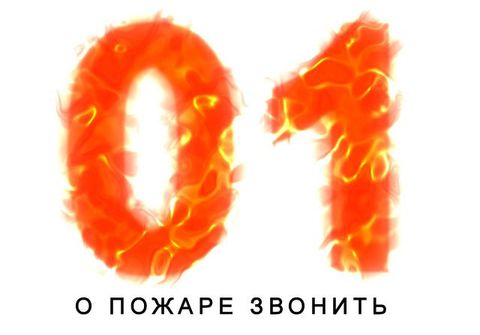 СВОЮ ФАМИЛИЮ И НОМЕР ТЕЛЕФОНА.ПРИ ПОЖАРЕ:ВЫЗОВИТЕ ПОЖАРНУЮ ОХРАНУ;ВЫВЕДИТЕ НА УЛИЦУ ДЕТЕЙ, ПРЕСТАРЕЛЫХ И ТЕХ, КОМУ НУЖНА ПОМОЩЬ;ТУШИТЕ ПОЖАР ПОДРУЧНЫМИ СРЕДСТВАМИ (ВОДОЙ, ПЛОТНОЙ МОКРОЙ ТКАНЬЮ, ОТ ВНУТРЕННИХ ПОЖАРНЫХ КРАНОВ В ХОЛЛАХ ЗДАНИЙ);ПРИ ОПАСНОСТИ ПОРАЖЕНИЯ ЭЛЕКТРИЧЕСКИМ ТОКОМ ОТКЛЮЧИТЕ ЭЛЕКТРОЭНЕРГИЮ С ПОМОЩЬЮ АВТОМАТОВ НА ЩИТКЕ.ПОМНИТЕ!ТУШИТЬ ВОДОЙ ЭЛЕКТРОПРИБОРЫ ПОД НАПРЯЖЕНИЕМ ОПАСНО ДЛЯ ЖИЗНИ!ОТКЛЮЧИТЕ ПОДАЧУ ГАЗА;ЕСЛИ ЛИКВИДИРОВАТЬ ОЧАГ ПОЖАРА СВОИМИ СИЛАМИ НЕВОЗМОЖНО, НЕМЕДЛЕННО ПОКИНЬТЕ ПОМЕЩЕНИЕ, ПЛОТНО ПРИКРЫВ ЗА СОБОЙ ДВЕРЬ, НЕ ЗАПИРАЯ ЕЕ НА КЛЮЧ;СООБЩИТЕ ПОЖАРНЫМ ОБ ОСТАВШИХСЯ В ПОМЕЩЕНИИ ЛЮДЯХ, РАЗЪЯСНИТЕ КРАТЧАЙШИЙ ПУТЬ К ОЧАГУ ПОЖАРА.ПОМНИТЕ!ГОРЯЩИЕ ЛЕГКОВОСПЛАМЕНЯЮЩИЕСЯ ЖИДКОСТИ НЕОБХОДИМО ТУШИТЬ С ПОМОЩЬЮ ОГНЕТУШИТЕЛЯ, ПЕСКА ИЛИ ПЛОТНОЙ ТКАНИ. ГОРЯЩИЙ ТЕЛЕВИЗОР ОТКЛЮЧИТЕ ПРЕЖДЕ ОТ СЕТИ, НАКРОЙТЕ ПЛОТНОЙ ТКАНЬЮ. ПРИ ГОРЕНИИ ЖИРА НА СКОВОРОДЕ НАКРОЙТЕ ЕЕ КРЫШКОЙ ИЛИ ПЛОТНОЙ МОКРОЙ ТКАНЬЮ, ОСТАВЬТЕ ОСТЫВАТЬ НА ПОЛЧАСА.ПОМНИТЕ!ТУШИТЬ ЖИР ВОДОЙ НЕЛЬЗЯ. ПРИ ПОПАДАНИИ ГОРЯЩЕГО ЖИРА НА ПОЛ ИЛИ СТЕНЫ ДЛЯ ТУШЕНИЯ МОЖНО ИСПОЛЬЗОВАТЬ СТИРАЛЬНЫЙ ПОРОШОК ИЛИ ЗЕМЛЮ ИЗ ЦВЕТОЧНЫХ ГОРШКОВ.ПРИ ПОЖАРЕ НА ЛЕСТНИЧНОЙ КЛЕТКЕ, ДО ПРИБЫТИЯ ПОЖАРНЫХ ВАМ НЕОБХОДИМО ПРИНЯТЬ МЕРЫ К ТОМУ, ЧТОБЫ ЗАДЕРЖАТЬ ПРОНИКНОВЕНИЕ ДЫМА И ОГНЯ В КВАРТИРУ:ПЛОТНО ЗАКРОЙТЕ ВСЕ ДВЕРИ И ОКНА В ПОМЕЩЕНИИ;ЗАЛОЖИТЕ ЩЕЛИ МЕЖДУ ПОЛОМ И ДВЕРЬЮ, ВЕНТИЛЯЦИОННЫЕ ЛЮКИ МОКРОЙ ТКАНЬЮ;ПОЛИВАЙТЕ ВХОДНУЮ ДВЕРЬ ИЗНУТРИ ВОДОЙ.БЕЗОПАСНАЯ ЭВАКУАЦИЯ СОСТОИТ В СЛЕДУЮЩЕМ:УХОДИТЬ СЛЕДУЕТ ПО НАИБОЛЕЕ БЕЗОПАСНОМУ ПУТИ, ДВИГАЯСЬ КАК МОЖНО БЛИЖЕ К ПОЛУ, ЗАЩИТИВ ОРГАНЫ ДЫХАНИЯ МОКРОЙ ТКАНЬЮ;НИКОГДА НЕ БЕГИТЕ НАУГАД;СПУСКАЙТЕСЬ ТОЛЬКО ПО ЛЕСТНИЦАМ. ВО ВРЕМЯ ПОЖАРА ЗАПРЕЩЕНО ПОЛЬЗОВАТЬСЯ ЛИФТОМ И ДРУГИМИ МЕХАНИЧЕСКИМИ СРЕДСТВАМИ: ПРИ ОТКЛЮЧЕНИИ ЭЛЕКТРИЧЕСТВА ОНИ ЗАСТРЕВАЮТ МЕЖДУ ЭТАЖАМИ. НЕ СПУСКАЙТЕСЬ ПО ВОДОСТОЧНЫМ ТРУБАМ, КОММУНИКАЦИОННЫМ СТОЯКАМ И С ПОМОЩЬЮ ПРОСТЫНЕЙ - ПАДЕНИЕ ПОЧТИ НЕИЗБЕЖНО.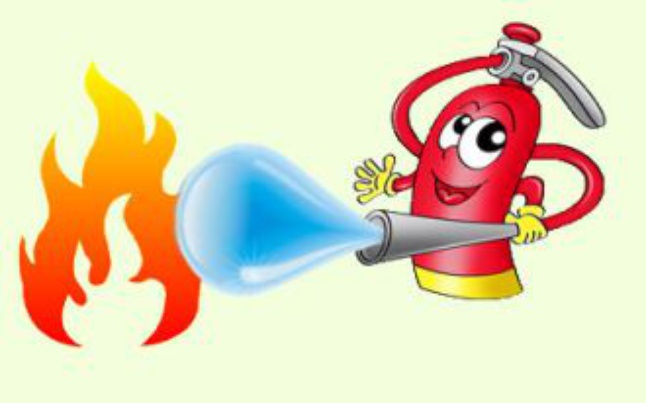 